HAVACILIK VE UZAY BİLİMLERİ FAKÜLTESİ DEKANLIĞINABölümü/Sınıfı	:Adı Soyadı		:Öğrenci Numarası	:20…./20…. Öğretim Yılı (  ) Güz/(  ) Bahar kayıt yenileme tarihlerinde aşağıda kodu ve adı yazılı olan derslerimi……………………………………………………………………………………………………………………………………………………………………………………………………………………………………………………………………………………………………………………………………………dolayı ders kaydı yapamamış bulunmaktayım. Ders kaydımın yapılarak öğrenimime devam edebilmemin sağlanması hususunda gereğini arz ederim.Genel Akademik Not Ortalaması (GNO) :	Alınması Gereken Dersler:		Sıra NoDersin KoduDersin AdıTUK12345678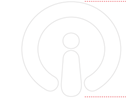 910…/…/20…ÖğrencininAdı Soyadı ve İmzası…/…/20…Danışman Öğretim ÜyesininUnvanı, Adı Soyadı ve İmzası